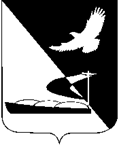 ФИНАНСОВОЕ УПРАВЛЕНИЕАДМИНИСТРАЦИИ  МУНИЦИПАЛЬНОГО  ОБРАЗОВАНИЯ «АХТУБИНСКИЙ РАЙОН»ПРИКАЗ«21» июня 2017 г. 		   		                                             № 38-СО внесении изменений в приказ финансового управления администрации МО «Ахтубинский район» от 21.12.2016 № 68-С       На основании служебной записки главного специалиста отдела бухгалтерского учета и отчетности Кашкаревой С.В. от 14.06.2017ПРИКАЗЫВАЮ:          1. Внести изменение в приказ финансового управления администрации МО «Ахтубинский район» от 21.12.2016 № 68-С «Об утверждении Плана проверок, проводимых органом внутреннего муниципального финансового контроля в рамках полномочий, предусмотренных  ч.8 ст. 99 Федерального закона от 05.04.2013 № 44-ФЗ «О контрактной системе в сфере закупок товаров, работ, услуг для обеспечения государственных и муниципальных нужд», на 1-е полугодие 2017 года».        1.1.  План проверок, проводимых органом внутреннего муниципального финансового контроля в рамках полномочий, предусмотренных  ч.8 ст. 99 Федерального закона от 05.04.2013 № 44-ФЗ «О контрактной системе в сфере закупок товаров, работ, услуг для обеспечения государственных и муниципальных нужд», на 1-е полугодие 2017 года, утвержденный приказом финансового управления администрации МО «Ахтубинский район» от 21.12.2016 № 68-С, изложить в новой редакции, согласно приложению  к настоящему приказу.2. Главному специалисту отдела бухгалтерского учета и отчетности (Кашкарева С.В.) разместить на официальном сайте администрации МО «Ахтубинский район» в сети Интернет  и в Единой информационной системе в сфере закупок в соответствии с действующим законодательством новую редакцию Плана проверок на 1 полугодие 2017 года.Заместитель начальника финансового управления                                                                 О.А. МинькоПЛАНпроверок, проводимых органом внутреннего муниципального финансового контроля финансового управления администрации МО «Ахтубинский район» в рамках полномочий, предусмотренных  ч.8 ст. 99 Федерального закона от 05.04.2013 № 44-ФЗ «О контрактной системе в сфере закупок товаров, работ, услуг для обеспечения государственных и муниципальных нужд», на 1-е полугодие 2017 года.СОГЛАСОВАНОГлава муниципального образования МО «Ахтубинский район»___________________В.А. Ведищев«     »                         2017 г.Утвержден приказом финансового управления администрации МО «Ахтубинский район»от              2017 г.  №____________  №  п/пНаименование   субъекта контроляТема проверки, проверяемый периодСрокпроведения(квартал)Исполнитель (структурное подразделение)1.МБОУ ДОД «Районная детская художественная школа № 4 им. П.И. Котова»Соблюдение требований Закона № 44-ФЗ  в части планирования на 2016-2017 годы, обоснования закупок на 2017 годы; соблюдения правил нормирования в сфере закупок на 2017 год; обоснования НМЦК; применения заказчиком мер ответственности; соответствия поставленного Т,Р,У условиям контракта; отражения в документах учета поставленного Т,Р,У; соответствия использования поставленного Т,Р,У целям осуществления закупки в 2016 году1Главный специалист, старший бухгалтер ревизор отдела бухгалтерского учета и отчетности финансового управления